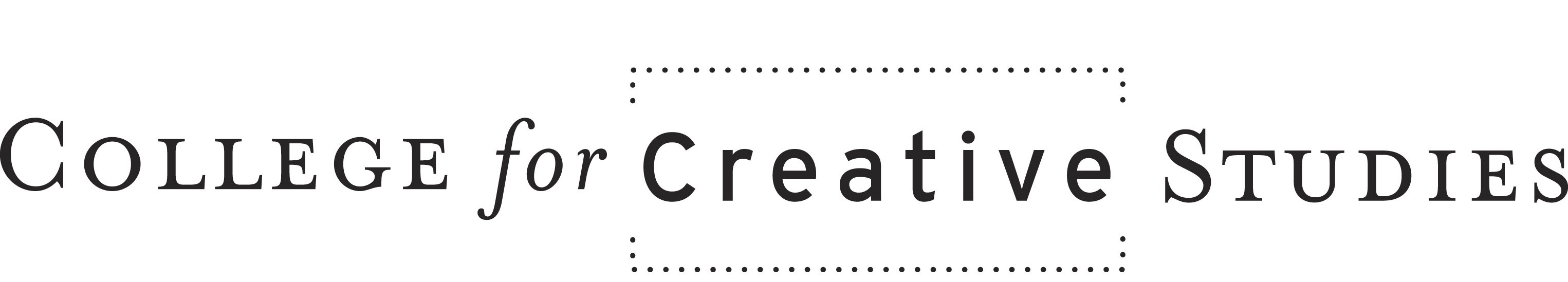 Department Chair Self-Appraisal FormPlease complete this form after completing each faculty member’s annual appraisal______________Academic YearInstructions:Please address each topic succinctly. Additional pages may be attached as needed.Upon completion, please submit a digital copy of the appraisal to the appropriate Dean and Coordinator. A meeting will be scheduled to discuss both the Chair’s responses and the Dean’s, and both parties will sign the document acknowledging its reception.The completed form with both signatures will then be divided in to two parts – Instructional/Administrative Performance and Supervisory Performance. The Instructional/Administrative portion of the form will be placed in the Chair’s Faculty Review Committee binder for review by Committee members during the next reappointment cycle. The Supervisory Performance portion will be filed in the Human Resources office.Instructional/Administrative PerformanceInstructional quality – include evidence of effectiveness as an instructorChair’s Response   Exceeded expectations		 Fulfilled expectations		 Did not meet expectationsDean’s Response   Exceeded expectations		 Fulfilled expectations		 Did not meet expectationsAdministrative effectiveness – include curriculum changes, assessment efforts, recruitment initiatives, extra-curricular development, retention efforts, budget administration, etc.Chair’s Response   Exceeded expectations		 Fulfilled expectations		 Did not meet expectationsDean’s Response   Exceeded expectations		 Fulfilled expectations		 Did not meet expectationsCollege service – include participation in community outreach, sponsored projects, committee work, fund raising, grant writing, etc.Chair’s Response   Exceeded expectations		 Fulfilled expectations		 Did not meet expectationsDean’s Response   Exceeded expectations		 Fulfilled expectations		 Did not meet expectationsProfessional practice – include creative work, scholarly activity, professional activity, etc.Chair’s Response   Exceeded expectations		 Fulfilled expectations		 Did not meet expectationsDean’s Response   Exceeded expectations		 Fulfilled expectations		 Did not meet expectationsCollaboration and cooperation with other offices within the College – i.e. Career Development, Institutional Advancement, Admissions, etc.Chair’s Response   Exceeded expectations		 Fulfilled expectations		 Did not meet expectationsDean’s Response   Exceeded expectations		 Fulfilled expectations		 Did not meet expectationsDepartment accomplishments, awards, exhibition participation, etc.Chair’s Response   Exceeded expectations		 Fulfilled expectations		 Did not meet expectationsDean’s Response   Exceeded expectations		 Fulfilled expectations		 Did not meet expectationsDepartment challenges and plans for improvementChair’s ResponseDean’s ResponseChair’s Signature _______________________________________	Date ____________________Dean’s Signature _______________________________________	Date ____________________Department Chair Self-Appraisal FormSupervisory PerformanceThis form is due to Academic Affairs by the first Friday in June each year.Please complete this form after completing each faculty member’s annual appraisal.______________Academic YearFaculty orientation and assessmentChair’s Response   Exceeded expectations		 Fulfilled expectations		 Did not meet expectationsDean’s Response   Exceeded expectations		 Fulfilled expectations		 Did not meet expectationsFaculty mentoring and developmentChair’s Response   Exceeded expectations		 Fulfilled expectations		 Did not meet expectationsDean’s Response   Exceeded expectations		 Fulfilled expectations		 Did not meet expectations Fostering positive moraleChair’s Response   Exceeded expectations		 Fulfilled expectations		 Did not meet expectationsDean’s Response   Exceeded expectations		 Fulfilled expectations		 Did not meet expectations Supervisory challenges and plans for improvementChair’s ResponseDean’s ResponseChair’s Signature _______________________________________	Date ____________________Dean’s Signature _______________________________________	Date ____________________NameDepartmentRankYear of Contract ExpirationYears of CCS ServiceNameDepartmentRankYear of Contract ExpirationYears of CCS Service